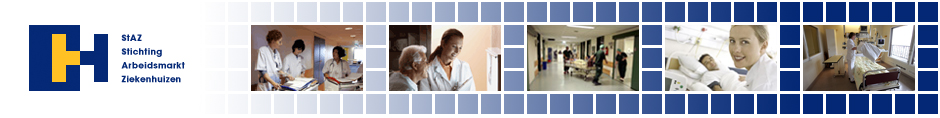 Leidinggeven & leidingkrijgen - Format om afspraken te borgen en monitoren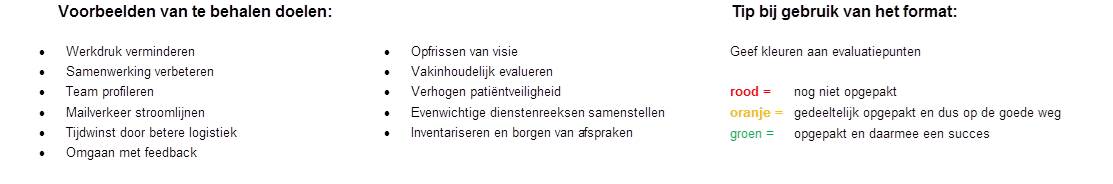 AfsprakenDoel afspraken(* zie voorbeelden)VerantwoordelijkeDeadlineEvaluatie(status van de concrete acties)